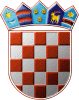 REPUBLIKA HRVATSKAVARAŽDINSKA ŽUPANIJAOPĆINA VIDOVECOpćinsko vijećeKLASA: 021-05/13-01/ 05UR.BROJ: 2186/10-13-01Vidovec,   06. rujna 2013.            Na temelju članka 33. Statuta Općine Vidovec (“Službeni vjesnik Varaždinske županije” br. 09/2013. i 36/2013.) i članka 12. Poslovnika o radu Općinskog vijeća Općine Vidovec (“Službeni vjesnik Varaždinske županije” br. 09/2013. i 36/2013),  s a z i v a msjednicu  Općinskog vijeća Općine Vidovec,koja će se održati u  četvrtak,     12      rujna    2013. godine s početkom u  19,00 satiZa sjednicu Vijeća predlaže se slijedeći ; D N E V N I    R E DIzvješće o radu općinskog načelnika za razdoblje od 01.01.2013. – 30.06.2013. godine,Polugodišnji Izvještaj o izvršenju Proračuna Općine Vidovec za razdobljeod 01.01.2013. – 30.06.2013. godine,Polugodišnji Izvještaj o izvršenju financijskog plana Dječjeg vrtića „Škrinjica“za razdoblje od 01.01.2013.- 30.06.2013. godine,Prijedlog Odluke o ovlaštenju Uprave trgovačkog društva Varkom d.d. Varaždin,        za pripremu postupka izdvajanja Radne jedinice „Čistoća“ iz tog društva,Prijedlog Odluke o davanju suglasnosti Radnoj jedinici „Čistoća“ o izdvajanju iz trgovačkog društva Varkom d.d. Varaždin,Prijedlog Odluke o izmjeni i dopuni Odluke o priključenju na komunalne vodne građevine,Prijedlog Rješenja o imenovanju članova Stožera zaštite i spašavanja,Prijedlog o promjeni trase lokalne i nerazvrstane ceste te njihovo stavljanje u nadležnost Županijske uprave za ceste, Prijedlog Oduke o  sufinanciranju đačke karte za prijevoz autobusom za učenike srednjih škola s područja naselja Nedeljanec u razdoblju listopad-prosinac 2013. godine, Razno.Molimo Vas da se odazovete sjednici, a u slučaju spriječenosti da svoj izostanak opravdate na broj telefona Općine Vidovec 741-201 ili na broj mobitela predsjednika Općinskog vijeća Općine Vidovec g. Zdravka Pizek  099 / 435 2855.U prilogu dopisa dostavljamo Vam obrazac evidencije za članove Općinskog vijeća koji Vas molimo da popunite i obavezno vratite na sjednici Vijeća. Podatke ćemo koristiti isključivo u interne svrhe. Općinsko vijeće Općine VidovecPredsjednikZdravko Pizek   v.r.Prilog :Obrazac za članove Općinskog vijeća, Zapisnik sa 2. sjednice Općinskog vijeća Općine Vidovec,Odluke sa 02. sjednice Općinskog vijeća Općine Vidovec,  Polugodišnji Izvještaj o izvršenju Proračuna Općine Vidovec za razdoblje              od 01.01.2013. – 30.06.2013. godine,Polugodišnji Izvještaj o izvršenju financijskog plana Dječjeg vrtića „Škrinjica“              za razdoblje 01.01.2013.-30.06.2013. godine,Prijedlog Odluke o ovlaštenju Uprave trgovačkog društva Varkom d.d. Trg bana Jelačića 15, za pripremu postupka izdvajanja Radne jedinice „Čistoća“ iz tog društva,              uz obrazloženje Varkom-a d.d., Prijedlog Odluke o davanju suglasnosti Radnoj jedinici „Čistoća“ o izdvajanju iz trgovačkog društva Varkom d.d. Varaždin,Prijedlog Odluke o izmjeni i dopuni Odluke o priključenju na komunalne vodne građevine, uz obrazloženje Varkom-a d.d. Varaždin i pročišćeni tekst odluke o priključenju na komunalne vodne građevine – radna verzija, Prijedlog Rješenja o imenovanju članova Stožera zaštite i spašavanja,Prijedlog Oduke o  sufinanciranju đačke karte za prijevoz autobusom za učenike srednjih škola s područja naselja Nedeljanec u razdoblju listopad-prosinac 2013. godine, 